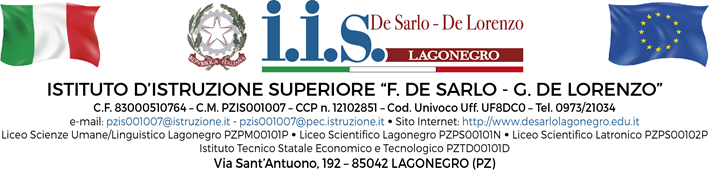 Al Dirigente Scolasticodell’I.I.S . “De Sarlo - De Lorenzo” di Lagonegro  – (Pz)Oggetto:  Richiesta cambio orario (Personale a tempo indeterminato)	Il sottoscritto/a ___________________, nato/a a ________________ (__) il ___________________ e residente a _____________________ in Via   ___________________ n. ______, in servizio presso codesto Istituto in qualità di Docente a tempo indeterminato,CHIEDEAlla S.V. di poter effettuare un cambio orario per il giorno __________________: dalle ore _________________		alle ore __________________per motivi di ________________________.Sarà sostituito/a dal/dalla docente __________________________________Dette ore verranno restituite al/alla collega il giorno ______________________: dalle ore _________________		alle ore __________________o su necessità dello/a stesso/a in data da comunicare.Si porgono i più cordiali salutiLagonegro, ________________	In fede		